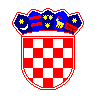 REPUBLIKA HRVATSKASISAČKO-MOSLAVAČKA ŽUPANIJAOPĆINA DVOROPĆINSKO VIJEĆEKLASA: 023-05/19-01/02URBROJ: 2176/08-02-19-02Dvor, 19. ožujka 2019.	Temeljem članka 32. Statuta Općine Dvor („Službeni vjesnik“, broj 31/09., 13/10., 15/13. 30/14, 19/18.), S A Z I V A M18. SJEDNICU OPĆINSKOG VIJEĆA OPĆINE DVORkoja će se održati u petak, 29. ožujka 2019. godine, s početkom u 09:00 sati u vijećnici Općine Dvor, Trg bana Josipa Jelačića 10, Dvor.Za sjednicu predlažem slijedećiDnevni red:Usvajanje zapisnika sa prethodne sjedniceDonošenje Zaključaka po podnesenim Izvještajima o radu za 2018. godinu:Dječjeg vrtića „Sunce“ DvorKnjižnice i čitaonice DvorODCK DvorDonošenje Zaključka po podnesenim financijskim izvještaju za 2018. godinu ODCK DvorDonošenje Zaključka o usvajanju Izvješća o izvršenju Programa utroška sredstava šumskog doprinosa u 2018. godiniDonošenje Zaključka o usvajanju Izvješća o izvršenju Programa gradnje građevina za gospodarenje otpadom u 2018. godiniDonošenje Zaključka o usvajanju izvješća o izvršenju Plana gospodarenja otpadom u 2018. godiniDonošenje Plana utroška sredstava od prodaje obiteljskih kuća i stanova u državnom vlasništvu na području Općine Dvor u 2019. godini Donošenje Programa korištenja sredstava ostvarenih od zakupa poljoprivrednog zemljišta u vlasništvu države u 2019. godini Donošenje Odluke o poništenju Javnog poziva za isticanje kandidature za izbor članova Savjeta mladih Općine Dvor i njihovih zamjenikaDonošenje Zaključka po podnesenom Izvještaju o radu načelnika za period srpanj-prosinac 2018. GodineInformacija u vezi Nacionalnog programa provedbe Strategije zbrinjavanja radioaktivnog otpada, istrošenih izvora i istrošenog nuklearnog goriva koji je Vlada RH donijela 12. studenog 2018.Predsjednik Vijeća     Stjepan Buić